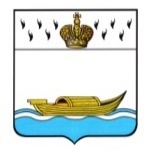 АДМИНИСТРАЦИЯВышневолоцкого городского округаПостановлениеот 27.04.2020                                                                                                   № 201г. Вышний Волочек«Об утверждении Муниципальногопроекта Вышневолоцкого городского округаТверской области «Укреплениеобщественного здоровья, улучшениедемографической ситуации и укреплениесемьи в муниципальном образованииВышневолоцкий городской округТверской области» на 2020-2024 годыВ соответствии со статьей 179 Бюджетного кодекса Российской Федерации, Региональным проектом «Формирование системы мотивации граждан к здоровому образу жизни, включая здоровое питание и отказ от вредных привычек» (Тверская область), Постановлением Правительства Тверской области от 27 февраля 2020 года №60-пп «О государственной программе Тверской области «Развитие демографической и семейной политики Тверской области» на 2020-2025 годы, Уставом Вышневолоцкого городского округа, Администрация Вышневолоцкого городского округа постановляет:1.  Утвердить Муниципальный проект Вышневолоцкого городского округа Тверской области «Укрепление общественного здоровья, улучшение демографической ситуации и укрепление семьи муниципального образования Вышневолоцкий городской округ Тверской области» на 2020-2024 годы.  (Прилагается).2. Контроль за исполнением данного постановления возложить на Первого заместителя Главы Администрации Вышневолоцкого городского округа Калинину О.Е. 3. Настоящее постановление вступает в силу со дня его подписания, подлежит официальному опубликованию в газете «Вышневолоцкая правда» и размещению на официальном сайте Администрации Вышневолоцкого городского округа в информационно-телекоммуникационной сети «Интернет».     Глава Вышневолоцкого городского округа			                     Н.П. РощинаМуниципальный проектпо укреплению общественного здоровья, улучшению демографической ситуации и укреплению семьи муниципального образования__________________________________Вышневолоцкий _городской округ__________________________________наименование муниципального образования2020 -2024 гг.Проект разработан на основании: 1) региональный проект «Формирование системы мотивации граждан к здоровому образу жизни включая здоровое питание и отказ от вредных привычек»;2) Постановление Правительства Тверской области от 27 февраля 2020 № 60-пп «О государственной программе Тверской области «Развитие демографической и семейной политики Тверской области» на 2020 - 2025 годы».Исполнители проекта:- Администрация Вышневолоцкого городского округа;- ГБУЗ «Вышневолоцкая ЦРБ»;- Управление образования администрации Вышневолоцкого городского округа;- Управление жилищно-коммунального хозяйства, дорожной деятельности и благоустройства администрации Вышневолоцкого городского округа;- Управление земельно-имущественных отношений и жилищной политики администрации Вышневолоцкого городского округа;- Управление территориальной политики и социально-административного развития администрации Вышневолоцкого городского округа;- Комитет по физической культуре и спорту администрации Вышневолоцкого городского округа;- Управление экономического развития администрации Вышневолоцкого городского округа;- Отдел записи актов гражданского состояния администрации Вышневолоцкого городского округа;- Управление Пенсионного фонда России в городе Вышнем Волочке и Вышневолоцком районе Тверской области (межрайонное);- ГКУ «ЦСПН» Вышневолоцкого городского округа;- ГКУ «Центр занятости населения Вышневолоцкого района»;- АНО Редакция газеты «Вышневолоцкая правда»;- МО МВД России «Вышневолоцкий».Раздел 1. Характеристика муниципального образованияВышневолоцкий городской округ - единственный округ в Тверской области, преобразованный в 2019 году путём объединения всех поселений Вышневолоцкого района и не входившего в его состав городского округа город  Вышний Волочек. В городской округ входят 347 населённых пунктов, в том числе город Вышний Волочек, поселок городского типа Красномайский и 345 сельских населённых пунктов.Округ занимает выгодное географическое положение вдоль железнодорожной и автомобильной магистрали Москва-Санкт-Петербург. По территории округа проходит участок полосы Главного европейского водораздела рек Балтийского и Волго-Каспийского склонов – именно этим объясняется обилие рек и озёр. Площадь городского округа – 3443 км2Население:Данные Росстата свидетельствуют об устойчивом снижении численности населения округа, в среднем ежегодно на 2%.По Вышневолоцкому городскому округу население моложе трудоспособного возраста составляет 17%, в трудоспособном возрасте – 51%, старше трудоспособного 32%.Данные Росстата свидетельствуют о росте численности пожилого населения (население в возрасте старше трудоспособного) и снижении численности населения в трудоспособном возрасте, как результат, в структуре населения округа устойчиво повышается удельный вес лиц в возрасте старше трудоспособного.За 2019 в Вышневолоцком городском округе родилось 418 чел., умерло 1317 чел., естественная убыль составила 899 чел. Смертность в три раза превышает рождаемость. За 2019 год на территорию округа прибыло 1843 чел., убыло 2091 чел., миграционный отток населения составил 248 чел.Анализ основных демографических показателей за 2017-2019 г.г.На территории Вышневолоцкого городского округа осуществляет деятельность Государственное бюджетное учреждение здравоохранения Тверской области «Вышневолоцкая центральная районная больница», медицинская организация 3 уровня, оказывающая первичную медико-санитарную медицинскую помощь, специализированную, в том числе специализированную высокотехнологичную медицинскую помощь. ГБУЗ «Вышневолоцкая ЦРБ» является межрайонным центром, медицинскую услугу в которой получают население Вышневолоцкого городского округа, Бологовского, Спировского, Фировского районов и  ЗАТО «Озерный». Общая численность обслуживаемого населения составляет 165,2 тыс. человек.На базе ГБУЗ «Вышневолоцкая ЦРБ» работает первичный сосудистый центр, кардиологическое отделение, создан травматологический центр 2 уровня. Одним из ведущих профилей деятельности центральной больницы является «хирургия». В 2019 году завершен ремонт здания родильного дома. Это позволило объединить амбулаторную (женская консультация) и стационарную (акушерско-физиологическое отделение) гинекологическую службу в одном здании.  В 2019 году на 10 тыс.человек населения Вышневолоцкого городского округа обеспеченность сред.мед.работниками на 10 тыс.населения составила 92,4., врачами по занятым должностям -  33,3, процент укомплектованности врачебных должностей – 71,6 (по области – 77,6%). Число госпитализированных больных в круглосуточные стационары (на 1000 населения) по округу за 2019 год -  203,2 (по области – 189,3). Коечный фонд и деятельность стационаров за 2019 годВыполнение плана профилактических осмотров и диспансеризации, проведенных медицинской организацией  (%)Заболеваемость населения  (все контингенты)  на 1000 населения за 2019 годЧисло обращений за скорой медицинской помощью (на 1000 населения) – 370,3.Процент выполнения выездов бригадами скорой медицинской помощи по времени доезда до места  выезда  (%)Анализ причин смертностиСтруктура причин отказа жителей от обращения в медицинские учреждения (%)Среди жителей округа отмечается высокий уровень распространенности факторов риска развития неинфекционных заболеваний, в том числе являющихся лидирующими причинами смертности – сердечно - сосудистых и онкологических. Сохраняются недостаточная мотивация и ответственность граждан за сохранение собственного здоровья.Одна из причин – самолечение и не желание обращаться за помощью в медицинское учреждение. В	связи с этим необходимы меры, повышающие приверженность населения к ЗОЖ, раннему выявлению факторов риска, а так же ранней диагностике и лечению самих заболеваний.Без преобразований в сфере культуры здорового образа жизни  и профилактики заболеваний не удастся добиться кардинального изменения существующих показателей смертности и заболеваемости населения.Формирование здорового образа жизни у граждан, в том числе у детей и подростков, существенным образом должно быть поддержано мероприятиями, направленными на повышение информированности граждан о факторах риска для их здоровья, формирование мотивации к ведению здорового образа жизни.Здоровый образ жизни  предполагает отказ от потребления табака и наркотиков, злоупотребления алкоголем, а также рациональное питание и наличие достаточного уровня физической активности, предотвращающих развитие ожирения.Активное информирование населения о факторах риска для здоровья и формирование мотивации к ведению ЗОЖ должны осуществляться через все средства массовой информации (сеть «Интернет», печатные издания с учетом специфики групп населения, различающихся по возрасту, полу, образованию, социальному статусу).Существует необходимость формирования системы непрерывного образования граждан и медицинских специалистов по проблемам ЗОЖ, в том числе здорового питания.Особое значение в настоящее время имеет формирование ЗОЖ у детей, подростков, молодежи и студентов, что обусловлено большой распространенностью среди них курения, а также высокой частотой выявления нерационального питания, избыточной массы тела и ожирения, низкой физической активности.Отдельного внимания заслуживают проблемы наркомании и алкоголизма.Процесс повышения мотивации населения, в том числе детей и подростков, к ведению ЗОЖ предполагает межведомственное многоуровневое взаимодействие с привлечением к реализации проекта районных учреждений, общественных организаций, участвующих в информировании населения о факторах риска неинфекционных заболеваний и зависимостей, создании системы мотивации к ведению ЗОЖ и обеспечении для этого соответствующих условий, а также осуществлении контроля за всеми этими процессами через проведение мониторинга.Профилактические мероприятия должны стать ключевыми в борьбе с сердечно-сосудистыми и онкологическими заболеваниями, прежде всего  среди граждан трудоспособного возраста.Семейно-демографический паспорт муниципального образованияС целью межведомственного взаимодействия, выработки и реализации мер, направленных на формирование здорового образа жизни, борьбу с неинфекционными заболеваниями и факторами риска их развития, при администрации Вышневолоцкого городского округа создана межведомственная комиссия.Члены комиссии по делам несовершеннолетних совместно с образовательными организациями проводят большую профилактическую работу среди подростков. Успешно реализуются превентивные программы для родителей: видеолектории, тематические собрания, распространение раздаточного материала.Стало хорошей традицией проведение в округе месячника здоровья, мероприятий, направленных на популяризацию здорового образа жизни («Гонка ГТО», «Мама, папа, я – дружная семья», «Футбол нашего двора» и др.). С участием различных социальных и возрастных групп населения на базе комплексного центра социальной защиты населения, учреждений здравоохранения, администрации, образовательных организаций проводятся тренинги, «круглые столы», лектории, интерактивные и тематические мероприятия, направленные на формирование здорового образа жизни, отказу от вредных привычек, необходимости прохождения диспансеризации и др..К проведению мероприятий по продвижению здорового образа жизни среди населения округа привлекаются представители волонтерского движения медицинской направленности.Основными видами деятельности волонтеров  являются:1. Популяризация здорового образа жизни среди населения.2. Волонтерская помощь старшему поколению.3. Профориентация школьников.4. Санитарно-профилактическое просвещение населения муниципалитета.Основными группами волонтеров являются:- волонтеры пришкольных санпостов общеобразовательных организаций  (110 чел);- работники офисов ВОП, ФАПов (17 чел);- студенты ГБУ Вышневолоцкий медицинский колледж  (48 чел)Количество вовлеченных волонтеров в 2019 году составило 175 человека, из них активная группа состоит из 30 лидеров волонтерского движения.Информационные материалы размещаются в газете «Вышневолоцкая правда», на официальном сайте администрации, структурных подразделений, на страницах в соцсетях.Ежегодно проводятся диспансеризация и медицинские осмотры населения в порядке, установленном Министерством здравоохранения Российской Федерации, осуществляются онкоскрининги согласно нормативным правовым актам Министерства здравоохранения Тверской обл.Общая ситуация в округе показывает необходимость программного подхода к реализации мероприятий, направленных  на укрепление общественного здоровья, улучшению демографической ситуации и укреплению семьи муниципального образованияПроект укреплению общественного здоровья, улучшению демографической ситуации и укреплению семьи муниципального образования Вышневолоцкий городской округ Тверской области на 2020 – 2024 годы разработана на основе предложений межведомственной комиссии  и общественных объединений в соответствии со следующими нормативными правовыми документами:- Федеральный закон от 21.11.2011 № 323-ФЗ «Об основах охраны здоровья граждан в Российской Федерации»;- Федеральный закон от 29.11. 2010 № 326-ФЗ «Об обязательном медицинском страховании в Российской Федерации»;- Государственная программа Российской Федерации «Развитие здравоохранения», утвержденной Постановлением Правительства Российской Федерации от 26.12.2017 № 1640;- Концепция долгосрочного социально-экономического развития Российской Федерации на период до 2020 года, утвержденной распоряжением Правительства Российской Федерации от 17.11.2008 № 1662-р;- Концепция демографической политики Российской Федерации на период до 2025 года, утвержденной Указом Президента Российской Федерации от 09.10.2007 № 1351;- План мероприятий («дорожная карта») «Изменения в отраслях социальной сферы, направленные на повышение эффективности здравоохранения», утвержденным распоряжением Правительства Российской Федерации от 28.12.2012 № 2599-р;- Указы Президента Российской Федерации от 07.05.2012 № 597 «О мероприятиях по реализации государственной социальной политики», № 598 «О совершенствовании государственной политики в сфере здравоохранения», № 606 «О мерах по реализации демографической политики Российской Федерации», от 7 мая 2018 № 204 «О национальных целях и стратегических задачах развития Российской Федерации на период до 2024 года»;- Распоряжение Правительства Российской Федерации от 25.10.2010 № 1873-р «Об основах государственной политики Российской Федерации в области здорового питания населения на период до 2020 года»;- Доктрина продовольственной безопасности Российской Федерации, утвержденной Указом Президента Российской Федерации от 30.01.2010 № 120;- Постановление Правительства Тверской области от 27 февраля        2020 № 60-пп «О государственной программе Тверской области «Развитие демографической и семейной политики Тверской области» на 2020 - 2025 годы»;- Муниципальной программы муниципального образования Вышневолоцкий городской округ «Развитие образования Вышневолоцкого городского округа на 2020-2025 годы», утвержденной Постановлением Администрации Вышневолоцкого городского округа от 25.12.2019 № 8;- Муниципальной программы муниципального образования Вышневолоцкий городской округ «Физическая культура и спорт Вышневолоцкого городского округа на 2020-2025 годы», утвержденной Постановлением Администрации Вышневолоцкого городского округа от 25.12.2019 № 10.Раздел 2. Цель Формирование среди жителей муниципального образования Вышневолоцкий городской округ мотивации к здоровому образу жизни, снижение показателей смертности, а также снижение риска развития заболеваний, в первую очередь, хронических неинфекционных заболеванийРаздел 3. Задачи Для достижения поставленных целей необходимо решение следующих задач.1) снижение смертности и улучшение здоровья населения, в первую очередь, трудоспособного, за счет снижения распространенности факторов риска, выявления заболеваний на ранней стадии и путем  проведения профилактических осмотров и диспансеризации;  2) создание в муниципальном образовании среды, способствующей ведению здорового образа жизни, выполнение запретительных мер в отношении курения и чрезмерного потребления алкоголя; 3) проведение информационно-коммуникативных мероприятий на предприятиях и в организациях культуры, образования, соцзащиты по вопросам укрепления здоровья и профилактики хронических неинфекционных заболеваний; 4) развитие волонтерского движения  через разработку и внедрение социально-ориентированных проектов и участия волонтеров в реализации задач проекта. Раздел 4. Показатели проектаснижение смертности мужчин в возрасте 16-59 лет ежегодно на 1 %;снижение смертности женщин в возрасте 16-54 года ежегодно на 1%; снижение потребления алкоголя на душу населения, ежегодно на 3%;развитие волонтерского движения, ежегодное увеличение численности волонтеров на 5%;Подпрограмма 1.«Укрепление общественного здоровья муниципального образования Вышневолоцкий городской округ Тверской области»План мероприятий по укреплению института семьи и улучшению демографической ситуации в муниципальном образовании на период до 2022 годаПодпрограмма 2«Развитие демографической и семейной политики в муниципальном образовании Вышневолоцкий городской округ Тверской области»План мероприятий по укреплению института семьи и улучшению демографической ситуации в муниципальном образовании на период до 2022 годаУтверждено __________________Глава муниципального образования Вышневолоцкий городской округ Н.П. Рощина«27»     04    2020 (Постановление Администрации Вышневолоцкого городского округа от 27.04.2020 № 201)на 01.01.2019 (человек)на 01.01.2020 (человек)Всего, в том числе 6872667476городское население5076349992сельское население  1796317484Показатель20152016201720182019Численность населения в трудоспособном возрасте3932437979369263579134841Удельный вес населения в трудоспособном возрасте в общей численности населения (%)53,6852,7251,8651,2150,70Численность населения в возрасте старше
трудоспособного2200822090222712223622247Удельный вес населения в возрасте старше трудоспособного в общей численности населения (%)30,0430,6631,2831,8232,37N 
п/пОсновные показателиЕдиница измеренияПоказатель 
на 
2017 годПоказатель 
на 
2018 годПоказатель 
на 
2019 годИзменения  
к предыдущему году(+/-)1Родилось человек           595510418-92 2общий коэффициент рождаемости    человек на 1000 населения 8,47,36,13Умерло человек         148213941317 -77 4общий коэффициент смертности                 человек на 1000 населения 20,819,919,25Число прибывших                       человек           21001843184306Число выбывшихчеловек         255621662091-757Миграционный прирост (убыль) населениячеловек           -456-323-2488Коэффициент миграционного прироста (убыли) населениячеловек на 1000 населения6657,8457,65Наименование показателяОбеспеченность населения области больничными койками круглосуточного пребывания (на 1000 населения)Среднее число дней использования койкиСреднее число дней пребывания больного на койкеЛетальность %Вышневолоцкий6,59271,38,83,8Среднеобластной показатель8,16272,611,72,7Наименование показателяВсегоиз нихиз нихиз нихНаименование показателяВсегоДети (0-14)Дети (15-17)Взрослые (18 лет и старше)Вышневолоцкий85,977,268,090,9Среднеобластной показатель85,095,598,778,0Наименование показателяОбщаяВ т.ч. с диагнозом, установленным впервые в жизниПодростковВ т.ч. с диагнозом, установленным впервые в жизниВышневолоцкий1806,41125,72642,11692,5Среднеобластной показатель1693,4864,12164,91527,6Наименование показателя2018 г.2018 г.2019 г.2019 г.Наименование показателядо 20 минутболее 60 минутдо 20 минутболее 60 минутВышневолоцкий80,50,480,20,4Среднеобластной показатель67,49,471,95,9Показатель20192020Всего100100из них указали причины не обращения:лечились самостоятельно63,251,4не удовлетворяет работа медучреждения14,310,8не рассчитывают на эффективное лечение10,89,7необходимое лечение можно получить только на платной основе8,510,3не могут добраться до медицинского учреждения без посторонней помощи3,65,3было тяжело добраться до медицинского учреждения6,87,9не располагали информацией, где можно получить необходимую медицинскую помощь1,50,7не было времени3,611,8другие причины1,98,2N 
п/пN 
п/пОсновные показателиЕдиница измеренияПоказатель 
на 
2017 годПоказатель 
на 
2018 годПоказатель 
на 
2019 годИзменения  
к предыдущему году(+/-)11234567СФЕРА СЕМЕЙНОЙ ПОЛИТИКИ СФЕРА СЕМЕЙНОЙ ПОЛИТИКИ СФЕРА СЕМЕЙНОЙ ПОЛИТИКИ СФЕРА СЕМЕЙНОЙ ПОЛИТИКИ СФЕРА СЕМЕЙНОЙ ПОЛИТИКИ СФЕРА СЕМЕЙНОЙ ПОЛИТИКИ СФЕРА СЕМЕЙНОЙ ПОЛИТИКИ СФЕРА СЕМЕЙНОЙ ПОЛИТИКИ 11Количество многодетных семей всего:из них:количество семей с 3 детьмиколичество семей с 4 детьмиколичество семей с 5 детьмиколичество семей с 6 детьмиколичество семей с 7 детьмиколичество семей с 8 детьмиколичество семей с 9 детьмиколичество семей с 10 детьмиколичество семей с 11 и более детьмисемей5941274114159311836121557953191в них детейчеловек186322Количество детей из многодетных малоимущих семейчеловек10921192125833Число семей с детьми-инвалидами в возрасте до 18 летсемей245260265в них детей-инвалидов в  возрасте до 18 летчеловек26827528144Число опекунских семейсемей167160143в них детейчеловек23123022955Детей одиноких матерейчеловек69672669466Число семей с разыскиваемыми родителямисемей310в них детейчеловек41077Число приемных семей (в том числе семейных детских домов)семей212328в них детейчеловек36385088в том числе детей, переданных в приемные семьи в прошедшем годучеловек461899Число семей, находящихся в социально опасном положениисемей262633в них детейчеловек4349631010Число семей, находящихся на социальном сопровождениисемей102127167в них детейчеловек1852513101111Открыто семейных воспитательных группединиц000в них передано детейчеловекв том числе в прошедшем годучеловекСФЕРА ДЕМОГРАФИЧЕСКОЙ ПОЛИТИКИ СФЕРА ДЕМОГРАФИЧЕСКОЙ ПОЛИТИКИ СФЕРА ДЕМОГРАФИЧЕСКОЙ ПОЛИТИКИ СФЕРА ДЕМОГРАФИЧЕСКОЙ ПОЛИТИКИ СФЕРА ДЕМОГРАФИЧЕСКОЙ ПОЛИТИКИ СФЕРА ДЕМОГРАФИЧЕСКОЙ ПОЛИТИКИ СФЕРА ДЕМОГРАФИЧЕСКОЙ ПОЛИТИКИ СФЕРА ДЕМОГРАФИЧЕСКОЙ ПОЛИТИКИ 12 12 Численность населения на 1 января Численность населения на 1 января Численность населения на 1 января Численность населения на 1 января Численность населения на 1 января Численность населения на 1 января Все население, в том числе:               тыс. человек      71,269,968,7-1161(2019/2018г)городское                  человек      524495154450763-781(2019/2018г)городское                  в процентах от общей численности населения         73,6773,7573,86сельскоечеловек      187481834317963-380(2019/2018г.)сельскоев процентах от общей численности населения   26,3326,2526,141313Возрастная структура населенияВозрастная структура населенияВозрастная структура населенияВозрастная структура населенияВозрастная структура населенияВозрастная структура населенияНаселение моложе трудоспособного     
возраста                    человек      120001186011638-222(2019/2018г.)Население моложе трудоспособного     
возраста                   в процентах от общей численности населения         16,8516,9716,931414Население трудоспособного возраста   человек      369263579134841-950(2019/2018г.)в процентах от общей численности населения         51,8651,2150,71515Население старше трудоспособного     
возраста                   человек      222712223622247+11(2019/2018г.)1515Население старше трудоспособного     
возраста                   в процентах от общей численности населения         31,2831,8232,371616Численность женщин фертильного возраста  (15 - 49 лет)              человек      153701496714552-415(2019/2018г.)в т.ч. в возрасте 20-34 года человек614157825400-382(2019/2018г.)1717Рождаемость   Рождаемость   Рождаемость   Рождаемость   Рождаемость   Рождаемость   число родившихся                 человек           595510418-92(2019/2018г.)общий коэффициент рождаемости    человек на 1000 населения 8,47,36,11818Очередность рожденийПервых:Вторых:Третьих:человек17428494139217103124171741919Численность беременных женщин, страдавших анемией- всегочеловек251225250- в процентах к числу закончивших беременностьпроцентов32,3%38,2%48,8%2020Число прерываний беременности (включая миниаборты)единиц337391362число абортов на 100 родовединиц56,6%76,7%86,6%2121Смертность:               Смертность:               Смертность:               Смертность:               Смертность:               Смертность:               число умерших человек           1482в т.ч. 80 РФ1394в т.ч. 90 РФ1317 в т.ч. 84 РФ-77(2019/2018)общий коэффициент         
смертности                 человек на 1000 населения 20,819,919,22222Умершие по основным классам причин смерти – число умерших от:Умершие по основным классам причин смерти – число умерших от:Умершие по основным классам причин смерти – число умерших от:Умершие по основным классам причин смерти – число умерших от:Умершие по основным классам причин смерти – число умерших от:Умершие по основным классам причин смерти – число умерших от:некоторых инфекционных и паразитарных болезнейчеловек403835- в том числе от туберкулезачеловек755новообразованийчеловек         179181206болезней системы            
кровообращения                         человек608547571болезней органов дыханиячеловек364434болезней органов пищеварения            человек675646несчастных случаев, отравлений и травм               человек1066860- в том числе от транспортных травмчеловек106102323Смертность населения по основным классам причин смерти - число умерших на 100000 человек населения от:Смертность населения по основным классам причин смерти - число умерших на 100000 человек населения от:Смертность населения по основным классам причин смерти - число умерших на 100000 человек населения от:Смертность населения по основным классам причин смерти - число умерших на 100000 человек населения от:Смертность населения по основным классам причин смерти - число умерших на 100000 человек населения от:Смертность населения по основным классам причин смерти - число умерших на 100000 человек населения от:некоторых инфекционных и паразитарных болезнейчеловек на 100000 населения56,254,450,9- в том числе от туберкулезачеловек на 100000 населения9,87,27,3новообразованийчеловек на 100000 населения251,4259,0299,7болезней системы            
кровообращения                         человек на 100000 населения853,9782,7830,8болезней органов дыханиячеловек на 100000 населения50,662,949,5болезней органов пищеварения            человек на 100000 населения94,180,166,9несчастных случаев, отравлений и травм               человек на 100000 населения148,997,387,3- в том числе от транспортных травмчеловек на 100000 населения14,08,614,62424Младенческая смертностьМладенческая смертностьМладенческая смертностьМладенческая смертностьМладенческая смертностьМладенческая смертностьЧисло детей, умерших в возрасте до 1 года человек741Число детей, умерших в возрасте до 1 года, на 1000 родившихся живымичеловек на 1000 родившихся живыми11,47,42,22525Смертность населения в трудоспособном возрастеСмертность населения в трудоспособном возрастеСмертность населения в трудоспособном возрастеСмертность населения в трудоспособном возрастеСмертность населения в трудоспособном возрастеСмертность населения в трудоспособном возрастеЧисло умерших в трудоспособном возрастечеловек309292237-55(2019/2018г.)Смертность              
в трудоспособном возрасте  на 1000 населения в трудоспособном  
возрасте          8,78,57,126 26 Естественная убыль населения               Естественная убыль населения               Естественная убыль населения               Естественная убыль населения               Естественная убыль населения               Естественная убыль населения               Всегочеловек887884899Общий коэффициент естественной убыличеловек на 1000 населения-12,4-12,6-13,127 27 Браки и разводы:           Число браков    единиц 449402372-30(2019/2018г.)Общий коэффициент брачностиединиц на 1000 населения6,315,755,41Число разводов   единиц 292291292+1(2019/2018г.)Общий коэффициент разводимостиединиц на 1000 населения4,14,164,1Число разводов на 1000 браков    единиц            6507207582828Миграция Число прибывших                       человек           2100184318430Число выбывшихчеловек           255621662091-75(2019/2018г.)Миграционный прирост       
(убыль) населениячеловек           -456-323-248Коэффициент миграционного прироста (убыли) населениячеловек на 1000 населения6657,8457,65СОСТОЯНИЕ ЗДОРОВЬЯ НАСЕЛЕНИЯ СОСТОЯНИЕ ЗДОРОВЬЯ НАСЕЛЕНИЯ СОСТОЯНИЕ ЗДОРОВЬЯ НАСЕЛЕНИЯ СОСТОЯНИЕ ЗДОРОВЬЯ НАСЕЛЕНИЯ СОСТОЯНИЕ ЗДОРОВЬЯ НАСЕЛЕНИЯ СОСТОЯНИЕ ЗДОРОВЬЯ НАСЕЛЕНИЯ СОСТОЯНИЕ ЗДОРОВЬЯ НАСЕЛЕНИЯ СОСТОЯНИЕ ЗДОРОВЬЯ НАСЕЛЕНИЯ 29Количество                 
зарегистрированных         
заболеваний                Количество                 
зарегистрированных         
заболеваний                единиц            13642114152712415029Количество                 
зарегистрированных         
заболеваний                Количество                 
зарегистрированных         
заболеваний                единиц на 100 тысяч населения         191610,6202508,3180644,930Заболеваемость             Заболеваемость             Заболеваемость             Заболеваемость             Заболеваемость             Заболеваемость             Заболеваемость             общая                      общая                      191610,6202508,3180644,9туберкулезом               туберкулезом               человек на 100 тыс. населения         71,664,443,7ВИЧ-инфекцией              ВИЧ-инфекцией              человек на 100 тыс. населения         2509,92707,22892,6наркоманией                наркоманией                человек на 100 тыс. населения         99,774,468,4алкоголизмом               алкоголизмом               человек на 100 тыс. населения         971,9774,1737,7злокачественными           
новообразованиями          злокачественными           
новообразованиями          человек на 100 тыс. населения         450,9450,7486,0Количество взрослых больных с заболеваниями            
сердечно-сосудистой системыКоличество взрослых больных с заболеваниями            
сердечно-сосудистой системычеловек           133751326713381Количество взрослых больных с заболеваниями            
сердечно-сосудистой системыКоличество взрослых больных с заболеваниями            
сердечно-сосудистой системычеловек на 100 тыс. населения         18785,918983,523973,8Общая заболеваемость детей в возрасте 0 - 14 лет      Общая заболеваемость детей в возрасте 0 - 14 лет      на 1000 детей     2662,92815,52957,2ОБЕСПЕЧЕННОСТЬ УСЛУГАМИ ОБРАЗОВАНИЯ ОБЕСПЕЧЕННОСТЬ УСЛУГАМИ ОБРАЗОВАНИЯ ОБЕСПЕЧЕННОСТЬ УСЛУГАМИ ОБРАЗОВАНИЯ ОБЕСПЕЧЕННОСТЬ УСЛУГАМИ ОБРАЗОВАНИЯ ОБЕСПЕЧЕННОСТЬ УСЛУГАМИ ОБРАЗОВАНИЯ ОБЕСПЕЧЕННОСТЬ УСЛУГАМИ ОБРАЗОВАНИЯ ОБЕСПЕЧЕННОСТЬ УСЛУГАМИ ОБРАЗОВАНИЯ ОБЕСПЕЧЕННОСТЬ УСЛУГАМИ ОБРАЗОВАНИЯ 3131Число дошкольных образовательных организаций всего                      единиц            4040403232Количество мест в дошкольных образовательных организацияхединиц3739373937393333Численность детей в дошкольном возрасте (1-6 лет)человек4350432542303434Обеспеченность дошкольными 
образовательными   организациями              мест на 100 детей 
дошкольного       
возраста          8786883535Охват детей в возрасте 1-6 лет дошкольными образовательными организациямипроценты7471723636Число государственных общеобразовательных организацийединиц2727273737Численность обучающихся в государственных (муниципальных) дневных общеобразовательных        
организациях     человек           704870327012ОБЕСПЕЧЕННОСТЬ УСЛУГАМИ ЗДРАВООХРАНЕНИЯ ОБЕСПЕЧЕННОСТЬ УСЛУГАМИ ЗДРАВООХРАНЕНИЯ ОБЕСПЕЧЕННОСТЬ УСЛУГАМИ ЗДРАВООХРАНЕНИЯ ОБЕСПЕЧЕННОСТЬ УСЛУГАМИ ЗДРАВООХРАНЕНИЯ ОБЕСПЕЧЕННОСТЬ УСЛУГАМИ ЗДРАВООХРАНЕНИЯ ОБЕСПЕЧЕННОСТЬ УСЛУГАМИ ЗДРАВООХРАНЕНИЯ ОБЕСПЕЧЕННОСТЬ УСЛУГАМИ ЗДРАВООХРАНЕНИЯ ОБЕСПЕЧЕННОСТЬ УСЛУГАМИ ЗДРАВООХРАНЕНИЯ 3838Число медицинских учреждений:в т.ч. ФАПов:                      единиц 3737373939Численность населения на одну больничную койкучеловек 151,7149,01146,54040Численность врачей на 10000 чел.23,123,523,94141Численность среднего медицинского персоналана 10000 чел.80,982,483,8ОБЕСПЕЧЕННОСТЬ ЖИЛЬЕМ ОБЕСПЕЧЕННОСТЬ ЖИЛЬЕМ ОБЕСПЕЧЕННОСТЬ ЖИЛЬЕМ ОБЕСПЕЧЕННОСТЬ ЖИЛЬЕМ ОБЕСПЕЧЕННОСТЬ ЖИЛЬЕМ ОБЕСПЕЧЕННОСТЬ ЖИЛЬЕМ ОБЕСПЕЧЕННОСТЬ ЖИЛЬЕМ ОБЕСПЕЧЕННОСТЬ ЖИЛЬЕМ 4242Количество выданных        
ипотечных кредитов - всего единиц            21301842.42.Количество выданных сертификатов на материнский капиталединиц3583612774343Ввод жилья - всего         тыс. кв. м        7,72518,51219,965кв. м на 1 жителя 0,11,21,44444Жилищные субсидии          
для оплаты жилищно-коммунальных услуг:Число семей, получавших субсидии на оплату жилого помещения и коммунальных услуг за отчетный периодсемей             354734873414Сумма начисленных субсидий населению на оплату жилого помещения и коммунальных услуг за отчетный периодрублей            5740419654793628553150364545Число семей, состоящих на учете в качестве нуждающихся в жилых помещенияхсемей718659603-из них:семеймногодетных семей131517+малоимущих семей370329248-№МероприятиеОтветственныйИсточник финансированияПоказатель/2020годПоказатель/2021годПоказатель/2022годПоказатель/2023годПоказатель/2024год1Задача 1 «Снижение смертности и улучшение здоровья населения, в первую очередь, трудоспособного, за счет снижения распространенности факторов риска, выявления заболеваний на ранней стадии и путем проведения профилактических осмотров и диспансеризации»Задача 1 «Снижение смертности и улучшение здоровья населения, в первую очередь, трудоспособного, за счет снижения распространенности факторов риска, выявления заболеваний на ранней стадии и путем проведения профилактических осмотров и диспансеризации»Задача 1 «Снижение смертности и улучшение здоровья населения, в первую очередь, трудоспособного, за счет снижения распространенности факторов риска, выявления заболеваний на ранней стадии и путем проведения профилактических осмотров и диспансеризации»Задача 1 «Снижение смертности и улучшение здоровья населения, в первую очередь, трудоспособного, за счет снижения распространенности факторов риска, выявления заболеваний на ранней стадии и путем проведения профилактических осмотров и диспансеризации»Задача 1 «Снижение смертности и улучшение здоровья населения, в первую очередь, трудоспособного, за счет снижения распространенности факторов риска, выявления заболеваний на ранней стадии и путем проведения профилактических осмотров и диспансеризации»Задача 1 «Снижение смертности и улучшение здоровья населения, в первую очередь, трудоспособного, за счет снижения распространенности факторов риска, выявления заболеваний на ранней стадии и путем проведения профилактических осмотров и диспансеризации»Задача 1 «Снижение смертности и улучшение здоровья населения, в первую очередь, трудоспособного, за счет снижения распространенности факторов риска, выявления заболеваний на ранней стадии и путем проведения профилактических осмотров и диспансеризации»Задача 1 «Снижение смертности и улучшение здоровья населения, в первую очередь, трудоспособного, за счет снижения распространенности факторов риска, выявления заболеваний на ранней стадии и путем проведения профилактических осмотров и диспансеризации»1.1.Мероприятия, направленные на снижение смертности мужчин в возрасте 16-59 лет Мероприятия, направленные на снижение смертности мужчин в возрасте 16-59 лет Мероприятия, направленные на снижение смертности мужчин в возрасте 16-59 лет Мероприятия, направленные на снижение смертности мужчин в возрасте 16-59 лет Мероприятия, направленные на снижение смертности мужчин в возрасте 16-59 лет Мероприятия, направленные на снижение смертности мужчин в возрасте 16-59 лет Мероприятия, направленные на снижение смертности мужчин в возрасте 16-59 лет Мероприятия, направленные на снижение смертности мужчин в возрасте 16-59 лет 1.1.1.Ежегодно проводимые мед. осмотры для граждан  предусмотренных трудовым законодательством и  иными нормативно- правовыми актами, содержащие нормы трудового права.ГБУЗ «Вышневолоцкая ЦРБ»средства ОМС1.2.Мероприятия, направленные на снижение смертности женщин в возрасте 16-54 лет Мероприятия, направленные на снижение смертности женщин в возрасте 16-54 лет Мероприятия, направленные на снижение смертности женщин в возрасте 16-54 лет Мероприятия, направленные на снижение смертности женщин в возрасте 16-54 лет Мероприятия, направленные на снижение смертности женщин в возрасте 16-54 лет Мероприятия, направленные на снижение смертности женщин в возрасте 16-54 лет Мероприятия, направленные на снижение смертности женщин в возрасте 16-54 лет Мероприятия, направленные на снижение смертности женщин в возрасте 16-54 лет 1.2.1.Скрининговые исследования для мужчин и   женщин согласно возрастных групп (дерматологический осмотр для исключения меланомы, для выявления потенциально предраковых изменений и профилактики рака шейки матки)ГБУЗ «Вышневолоцкая ЦРБ»средства ОМС,местный бюджет1.3.Мероприятие. Повышение охвата профилактическими осмотрами и диспансеризацией  Мероприятие. Повышение охвата профилактическими осмотрами и диспансеризацией  Мероприятие. Повышение охвата профилактическими осмотрами и диспансеризацией  Мероприятие. Повышение охвата профилактическими осмотрами и диспансеризацией  Мероприятие. Повышение охвата профилактическими осмотрами и диспансеризацией  Мероприятие. Повышение охвата профилактическими осмотрами и диспансеризацией  Мероприятие. Повышение охвата профилактическими осмотрами и диспансеризацией  Мероприятие. Повышение охвата профилактическими осмотрами и диспансеризацией  1.3.1.- взрослого населенияГБУЗ «Вышневолоцкая ЦРБ»средства ОМС,местный бюджет97% от запланированных98% от запланированных100% от запланированных100% от запланированных100% от запланированных1.3.2.- детского населенияГБУЗ «Вышневолоцкая ЦРБ»средства ОМС100%100%100%100%100%1.4.Заслушивание вопросов о ходе профилактических осмотров Администрация Вышневолоцкого городского округабез финансированияежеквартальноежеквартальноежеквартальноежеквартальноежеквартально1.5.Внедрение программ укрепления здоровья на рабочих местах – количество программ, количество работающихАдминистрация Вышневолоцкого городского округаВнебюджетные средства 1 учреждение/предприятие в год2 учреждения/предприятия в год2 учреждения/предприятия в год2 учреждения/предприятия в год2Задача 2 Создание в Вышневолоцком городском округе, способствующей ведению здорового образа жизни, выполнение запретительных мер в отношении курения и чрезмерного потребления алкоголя Задача 2 Создание в Вышневолоцком городском округе, способствующей ведению здорового образа жизни, выполнение запретительных мер в отношении курения и чрезмерного потребления алкоголя Задача 2 Создание в Вышневолоцком городском округе, способствующей ведению здорового образа жизни, выполнение запретительных мер в отношении курения и чрезмерного потребления алкоголя Задача 2 Создание в Вышневолоцком городском округе, способствующей ведению здорового образа жизни, выполнение запретительных мер в отношении курения и чрезмерного потребления алкоголя Задача 2 Создание в Вышневолоцком городском округе, способствующей ведению здорового образа жизни, выполнение запретительных мер в отношении курения и чрезмерного потребления алкоголя Задача 2 Создание в Вышневолоцком городском округе, способствующей ведению здорового образа жизни, выполнение запретительных мер в отношении курения и чрезмерного потребления алкоголя Задача 2 Создание в Вышневолоцком городском округе, способствующей ведению здорового образа жизни, выполнение запретительных мер в отношении курения и чрезмерного потребления алкоголя Задача 2 Создание в Вышневолоцком городском округе, способствующей ведению здорового образа жизни, выполнение запретительных мер в отношении курения и чрезмерного потребления алкоголя 2.1.Размещение в соответствии с ФЗ-15 знаков о запрете курения Администрация Вышневолоцкого городского округаМестный бюджет15% общественных мест20% общественных мест25% общественных мест30% общественных мест35% общественных мест2.2.Размещение в печатных и электронных СМИ материалов о вреде курения Администрация Вышневолоцкого городского округаМестный бюджетНе менее 5 материалов в год, обновление ежемесячно, постоянно действующий раздел с обновлением 1 раз в 2 месяца Не менее 5 материалов в год, обновление ежемесячно, постоянно действующий раздел с обновлением 1 раз в 2 месяца Не менее 5 материалов в год, обновление ежемесячно, постоянно действующий раздел с обновлением 1 раз в 2 месяца Не менее 5 материалов в год, обновление ежемесячно, постоянно действующий раздел с обновлением 1 раз в 2 месяца Не менее 5 материалов в год, обновление ежемесячно, постоянно действующий раздел с обновлением 1 раз в 2 месяца 2.3.Рассмотрение вопросов, связанных с избыточным потреблением алкоголя на заседаниях КДНиЗП, Совета общественностиАдминистрация Вышневолоцкого городского округабез финансирования1 раз в квартал1 раз в квартал1 раз в квартал1 раз в квартал1 раз в квартал2.4.Закрытие точек противозаконного потребления и распространения алкоголя Администрация Вышневолоцкого городского округабез финансированияпостояннопостояннопостояннопостояннопостоянно2.5Организация и проведение Дней отказа от курения Администрация Вышневолоцкого городского округаМестный бюджет1 раз в год2 раза в год 2 раза в год2 раза в год2 раза в год3Задача 3   Проведение информационно-коммуникативных мероприятий на предприятиях и в организациях культуры, образования, соцзащиты по вопросам укрепления здоровья и профилактики хронических неинфекционных заболеваний.Задача 3   Проведение информационно-коммуникативных мероприятий на предприятиях и в организациях культуры, образования, соцзащиты по вопросам укрепления здоровья и профилактики хронических неинфекционных заболеваний.Задача 3   Проведение информационно-коммуникативных мероприятий на предприятиях и в организациях культуры, образования, соцзащиты по вопросам укрепления здоровья и профилактики хронических неинфекционных заболеваний.Задача 3   Проведение информационно-коммуникативных мероприятий на предприятиях и в организациях культуры, образования, соцзащиты по вопросам укрепления здоровья и профилактики хронических неинфекционных заболеваний.Задача 3   Проведение информационно-коммуникативных мероприятий на предприятиях и в организациях культуры, образования, соцзащиты по вопросам укрепления здоровья и профилактики хронических неинфекционных заболеваний.Задача 3   Проведение информационно-коммуникативных мероприятий на предприятиях и в организациях культуры, образования, соцзащиты по вопросам укрепления здоровья и профилактики хронических неинфекционных заболеваний.Задача 3   Проведение информационно-коммуникативных мероприятий на предприятиях и в организациях культуры, образования, соцзащиты по вопросам укрепления здоровья и профилактики хронических неинфекционных заболеваний.Задача 3   Проведение информационно-коммуникативных мероприятий на предприятиях и в организациях культуры, образования, соцзащиты по вопросам укрепления здоровья и профилактики хронических неинфекционных заболеваний.3.1.Проведение праздников, дней здоровья, уроков здоровья, спортивных и культурных мероприятий (Календарь здоровья)Администрация Вышневолоцкого городского округаМестный бюджетпо плану учреждений, количество  проведенныхмероприятийпо плану учреждений,количество  проведенных мероприятийпо плану учреждений,количество  проведенныхмероприятийпо плану учреждений,количество  проведенныхмероприятийпо плану учреждений,количество  проведенныхмероприятий4Задача 4   Развитие волонтерского движения  и НКО через разработку и внедрение социально-ориентированных проектов и участия волонтеров в реализации задач программыЗадача 4   Развитие волонтерского движения  и НКО через разработку и внедрение социально-ориентированных проектов и участия волонтеров в реализации задач программыЗадача 4   Развитие волонтерского движения  и НКО через разработку и внедрение социально-ориентированных проектов и участия волонтеров в реализации задач программыЗадача 4   Развитие волонтерского движения  и НКО через разработку и внедрение социально-ориентированных проектов и участия волонтеров в реализации задач программыЗадача 4   Развитие волонтерского движения  и НКО через разработку и внедрение социально-ориентированных проектов и участия волонтеров в реализации задач программыЗадача 4   Развитие волонтерского движения  и НКО через разработку и внедрение социально-ориентированных проектов и участия волонтеров в реализации задач программыЗадача 4   Развитие волонтерского движения  и НКО через разработку и внедрение социально-ориентированных проектов и участия волонтеров в реализации задач программыЗадача 4   Развитие волонтерского движения  и НКО через разработку и внедрение социально-ориентированных проектов и участия волонтеров в реализации задач программы4.1.Создание и развитие потенциала НКО – количество НКО и членовАдминистрация Вышневолоцкого городского  округаБез финансированияУвеличение числа волонтеровУвеличение числа волонтеровУвеличение числа волонтеровУвеличение числа волонтеровУвеличение числа волонтеров4.2.Привлечение  волонтеров к мероприятиям – количество волонтеров и мероприятий Администрация Вышневолоцкого городского  округаБез финансированияПо плану Календаря событийПо плану Календаря событийПо плану Календаря событийПо плану Календаря событийПо плану Календаря событий4.3.Тренинги для волонтеровАдминистрация Вышневолоцкого городского  округаБез финансирования1 раз в год1 раз в год1 раз в год1 раз в год1 раз в год4.4.Участие в грантах Администрация Вышневолоцкого городского  округаСредства НКОПо мере необходимостиПо мере необходимостиПо мере необходимостиПо мере необходимостиПо мере необходимости№ п/пМероприятияОтветственные исполнителиИсточник финансированияНеобходимый объем финансирования с разбивкой по годам, тыс. руб.Необходимый объем финансирования с разбивкой по годам, тыс. руб.Необходимый объем финансирования с разбивкой по годам, тыс. руб.Необходимый объем финансирования с разбивкой по годам, тыс. руб.Необходимый объем финансирования с разбивкой по годам, тыс. руб.№ п/пМероприятияОтветственные исполнителиИсточник финансирования2020 год2021 год2022 год2023 год2024 год1Задача 1 «Снижение смертности, прежде всего от управляемых причин, от заболеваний, определяющих высокую смертность населения в трудоспособном возрасте (в том числе профессиональных), младенческой смертности, улучшение состояния здоровья населения, создание условий для увеличения ожидаемой продолжительности жизни населения» Задача 1 «Снижение смертности, прежде всего от управляемых причин, от заболеваний, определяющих высокую смертность населения в трудоспособном возрасте (в том числе профессиональных), младенческой смертности, улучшение состояния здоровья населения, создание условий для увеличения ожидаемой продолжительности жизни населения» Задача 1 «Снижение смертности, прежде всего от управляемых причин, от заболеваний, определяющих высокую смертность населения в трудоспособном возрасте (в том числе профессиональных), младенческой смертности, улучшение состояния здоровья населения, создание условий для увеличения ожидаемой продолжительности жизни населения» Задача 1 «Снижение смертности, прежде всего от управляемых причин, от заболеваний, определяющих высокую смертность населения в трудоспособном возрасте (в том числе профессиональных), младенческой смертности, улучшение состояния здоровья населения, создание условий для увеличения ожидаемой продолжительности жизни населения» Задача 1 «Снижение смертности, прежде всего от управляемых причин, от заболеваний, определяющих высокую смертность населения в трудоспособном возрасте (в том числе профессиональных), младенческой смертности, улучшение состояния здоровья населения, создание условий для увеличения ожидаемой продолжительности жизни населения» Задача 1 «Снижение смертности, прежде всего от управляемых причин, от заболеваний, определяющих высокую смертность населения в трудоспособном возрасте (в том числе профессиональных), младенческой смертности, улучшение состояния здоровья населения, создание условий для увеличения ожидаемой продолжительности жизни населения» Задача 1 «Снижение смертности, прежде всего от управляемых причин, от заболеваний, определяющих высокую смертность населения в трудоспособном возрасте (в том числе профессиональных), младенческой смертности, улучшение состояния здоровья населения, создание условий для увеличения ожидаемой продолжительности жизни населения» Задача 1 «Снижение смертности, прежде всего от управляемых причин, от заболеваний, определяющих высокую смертность населения в трудоспособном возрасте (в том числе профессиональных), младенческой смертности, улучшение состояния здоровья населения, создание условий для увеличения ожидаемой продолжительности жизни населения» 1.1Мероприятия, направленные на сохранение репродуктивного здоровья населения путем совершенствования профилактической и лечебно-диагностической помощиМероприятия, направленные на сохранение репродуктивного здоровья населения путем совершенствования профилактической и лечебно-диагностической помощиМероприятия, направленные на сохранение репродуктивного здоровья населения путем совершенствования профилактической и лечебно-диагностической помощиМероприятия, направленные на сохранение репродуктивного здоровья населения путем совершенствования профилактической и лечебно-диагностической помощиМероприятия, направленные на сохранение репродуктивного здоровья населения путем совершенствования профилактической и лечебно-диагностической помощиМероприятия, направленные на сохранение репродуктивного здоровья населения путем совершенствования профилактической и лечебно-диагностической помощиМероприятия, направленные на сохранение репродуктивного здоровья населения путем совершенствования профилактической и лечебно-диагностической помощиМероприятия, направленные на сохранение репродуктивного здоровья населения путем совершенствования профилактической и лечебно-диагностической помощи1.1.1Пособия на проезд беременным женщинам в сельской местностиГБУ «КЦСОН» Вышневолоцкого городского округабюджет Тверской области1.1.2Пособия на питание беременным женщинам малоимущим ГКУ ТО «ЦСПН» Вышневолоцкого округа Тверской областибюджет Тверской области1.1.3Скрининг беременных женщин в рамках законодательстваГБУЗ «Вышневолоцкая ЦРБ»бюджет Тверской области1.1.4Проведение мероприятия «Неделя здоровья»АдминистрацияВышневолоцкого округаМестный бюджет50,050,050,050,050,0Итого по мероприятию Итого по мероприятию Итого по мероприятию 50,050,050,050,050,01.2Мероприятие. Реализация комплекса мер, направленных на укрепление института семьи и формирование здорового образа жизни населенияМероприятие. Реализация комплекса мер, направленных на укрепление института семьи и формирование здорового образа жизни населенияМероприятие. Реализация комплекса мер, направленных на укрепление института семьи и формирование здорового образа жизни населенияМероприятие. Реализация комплекса мер, направленных на укрепление института семьи и формирование здорового образа жизни населенияМероприятие. Реализация комплекса мер, направленных на укрепление института семьи и формирование здорового образа жизни населенияМероприятие. Реализация комплекса мер, направленных на укрепление института семьи и формирование здорового образа жизни населенияМероприятие. Реализация комплекса мер, направленных на укрепление института семьи и формирование здорового образа жизни населенияМероприятие. Реализация комплекса мер, направленных на укрепление института семьи и формирование здорового образа жизни населения1.2.1Проведение и участие в соревнованиях по культивируемым видам спорта,спартакиадах, фестивалях, спортивных праздникахАдминистрация Вышневолоцкого городского округаМестный бюджет100,00100,00100,00100,00100,001.2.2Развитие спортивной инфраструктуры, укрепление материально-технической базыАдминистрация Вышневолоцкого городского округаМестный бюджет100,0100,00100,00100,0100,01.2.3Организация и проведение спортивных и физкультурно-оздоровительных мероприятий для инвалидов различных категорий, ветеранов труда и спортаАдминистрация Вышневолоцкого городского округаМестный бюджет50,050,0050,0050,0050001.2.4Реализация Всероссийского физкультурно- спортивного комплекса ГТО на территории Вышневолоцкого городского округаАдминистрация Вышневолоцкого городского округаМестный бюджет000001.2.5Организация летней оздоровительной компанииАдминистрация Вышневолоцкого городского округаМестный бюджет500,0500,0500,0500,0500,01.2.6Организация и проведение акций среди молодежи, направленных на пропаганду здорового образа жизниАдминистрация Вышневолоцкого городского округаМестный бюджет50,050,050,050,050,0Итого по мероприятиюИтого по мероприятиюИтого по мероприятию800,0800,0800,0800,0800,01.3Мероприятия, направленные на снижение травматизма на дорогах, повышение безопасности дорожного движенияМероприятия, направленные на снижение травматизма на дорогах, повышение безопасности дорожного движенияМероприятия, направленные на снижение травматизма на дорогах, повышение безопасности дорожного движенияМероприятия, направленные на снижение травматизма на дорогах, повышение безопасности дорожного движенияМероприятия, направленные на снижение травматизма на дорогах, повышение безопасности дорожного движенияМероприятия, направленные на снижение травматизма на дорогах, повышение безопасности дорожного движенияМероприятия, направленные на снижение травматизма на дорогах, повышение безопасности дорожного движенияМероприятия, направленные на снижение травматизма на дорогах, повышение безопасности дорожного движения1.3.1Проведение мероприятий, направленных на обеспечение безопасности дорожного движения на автомобильных дорогах общего пользования местного значенияАдминистрация Вышневолоцкого городского округаМестный бюджет300,0400,0500,0500,0500,01.3.2Проведение мероприятий (конкурсов, акций, встреч, семинаров) с обучающимися образовательных организаций округа Администрация Вышневолоцкого городского округаМестный бюджет5,010,015,015,015,0Итого по мероприятиюИтого по мероприятиюИтого по мероприятию305,0405,0515,0515,0515,01.4Мероприятие. Реализация мер по повышению качества питания населения муниципального образованияМероприятие. Реализация мер по повышению качества питания населения муниципального образованияМероприятие. Реализация мер по повышению качества питания населения муниципального образованияМероприятие. Реализация мер по повышению качества питания населения муниципального образованияМероприятие. Реализация мер по повышению качества питания населения муниципального образованияМероприятие. Реализация мер по повышению качества питания населения муниципального образованияМероприятие. Реализация мер по повышению качества питания населения муниципального образованияМероприятие. Реализация мер по повышению качества питания населения муниципального образования1.4.1Организация контроля деятельности образовательных организаций по организации питания детейАдминистрация Вышневолоцкого городского округаБез финансированияежеквартальноежеквартальноежеквартальноежеквартальноежеквартально1.4.2Обеспечение информационной поддержки пропаганды здорового питания, в том числе через СМИ, привлечение внимания общественности к проблеме здорового питания.Администрация Вышневолоцкого городского округаМестный бюджетежеквартальноежеквартальноежеквартальноежеквартальноежеквартальноИтого по мероприятиюИтого по мероприятиюИтого по мероприятию1.5Реализация мероприятий, направленных на повышение качества обслуживания сельского населения учреждениями социальной инфраструктурыРеализация мероприятий, направленных на повышение качества обслуживания сельского населения учреждениями социальной инфраструктурыРеализация мероприятий, направленных на повышение качества обслуживания сельского населения учреждениями социальной инфраструктурыРеализация мероприятий, направленных на повышение качества обслуживания сельского населения учреждениями социальной инфраструктурыРеализация мероприятий, направленных на повышение качества обслуживания сельского населения учреждениями социальной инфраструктурыРеализация мероприятий, направленных на повышение качества обслуживания сельского населения учреждениями социальной инфраструктурыРеализация мероприятий, направленных на повышение качества обслуживания сельского населения учреждениями социальной инфраструктурыРеализация мероприятий, направленных на повышение качества обслуживания сельского населения учреждениями социальной инфраструктуры1.5.1Повышение информированности населения об оказываемых услугахАдминистрация Вышневолоцкого городского округаБез финансированияежемесячноежемесячноежемесячноежемесячноежемесячно1.5.2Проведение сходов, взаимодействие со старостами для выявления и решения проблем, организация деловых встреч с сельским населениемАдминистрация Вышневолоцкого городского округаБез финансированияежемесячноежемесячноежемесячноежемесячноежемесячно1.5.3Участие в социокультурных мероприятиях, привлечение к ним сельских жителейАдминистрация Вышневолоцкого городского округаБез финансированияежемесячноежемесячноежемесячноежемесячноежемесячно1.5.4Проведение информационно-разъяснительной работы о системе социального обслуживания, видах и условиях предоставления социальных услугАдминистрация Вышневолоцкого городского округаБез финансированияежемесячноежемесячноежемесячноежемесячноежемесячноИтого по мероприятиюИтого по мероприятиюИтого по мероприятию1.6Мероприятие. Взаимодействие с некоммерческими организациями, осуществляющими деятельность в социальной сфереМероприятие. Взаимодействие с некоммерческими организациями, осуществляющими деятельность в социальной сфереМероприятие. Взаимодействие с некоммерческими организациями, осуществляющими деятельность в социальной сфереМероприятие. Взаимодействие с некоммерческими организациями, осуществляющими деятельность в социальной сфереМероприятие. Взаимодействие с некоммерческими организациями, осуществляющими деятельность в социальной сфереМероприятие. Взаимодействие с некоммерческими организациями, осуществляющими деятельность в социальной сфереМероприятие. Взаимодействие с некоммерческими организациями, осуществляющими деятельность в социальной сфереМероприятие. Взаимодействие с некоммерческими организациями, осуществляющими деятельность в социальной сфере1.6.1Привлечение социально-ориентированных некоммерческих организаций к деятельности по предоставлению социальных услуг населениюАдминистрация Вышневолоцкого городского округаБез финансирования1.6.2Реализация на территории округа некоммерческими организациями мероприятий в спорте, культуре, получивших грантовую поддержкуАдминистрация Вышневолоцкого городского округаСредства НКО720,00,00,00,00,0Итого по мероприятиюИтого по мероприятиюИтого по мероприятию720,00,00,00,00,02.Задача 2. Повышение доступности образовательных и оздоровительных услуг для семей, имеющих детейЗадача 2. Повышение доступности образовательных и оздоровительных услуг для семей, имеющих детейЗадача 2. Повышение доступности образовательных и оздоровительных услуг для семей, имеющих детейЗадача 2. Повышение доступности образовательных и оздоровительных услуг для семей, имеющих детейЗадача 2. Повышение доступности образовательных и оздоровительных услуг для семей, имеющих детейЗадача 2. Повышение доступности образовательных и оздоровительных услуг для семей, имеющих детейЗадача 2. Повышение доступности образовательных и оздоровительных услуг для семей, имеющих детейЗадача 2. Повышение доступности образовательных и оздоровительных услуг для семей, имеющих детей2.1.1Предоставление бесплатных путевок в загородные оздоровительные лагеря Тверской области обучающимся образовательных организаций Вышневолоцкого городского округа из многодетных семейАдминистрация Вышневолоцкого городского округаМестный бюджет100,0100,0100,0100,0100,02.1.2Организация оказания услуг психолого- педагогической, методической и консультативной помощи родителям (законным представителям) детей, а также гражданам, желающим принять на воспитание свои семьи детей, оставшихся без попечения  родителейАдминистрация Вышневолоцкого городского округаБез финансированияпостояннопостояннопостояннопостояннопостоянноИтого по мероприятиюИтого по мероприятиюИтого по мероприятию100,0100,0100,0100,0100,0